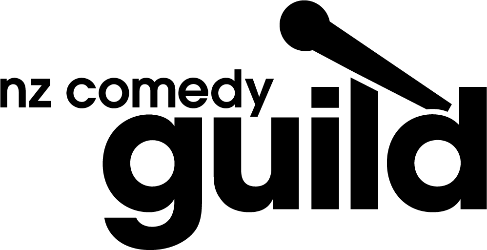 20 December 2017 – The 2017 NZ Comedy Guild Awards last night celebrated New Zealand’s talented comedy stars.“The nominees and winners in the 2017 NZ Comedy Guild Awards continues to showcase the best and brightest in Aotearoa’s diverse and thriving comedy scene. Across the growing range of mediums online, on television, in film, print and radio, our comedians are not just doing a great job of reflecting our kiwi humour back at us, but increasingly bringing our brand of funny to rest of the world.” said Debs McSmith, Chair of the NZ Comedy Guild.The Classic comedy club on Auckland’s Queen St, which this year celebrates its 20th year, hosted a brilliant night of laughs and celebration. 2016’s Best MC winner, Justine Smith hosted the evening of awards, which were decided by NZ Comedy Guild members and an industry panel.The NZ Comedy Guild was established in 1999 and has been representing the interests of New Zealand comedians ever since. The annual Comedy Guild Awards, or “Guildies” as they are affectionately known, are a highlight of the year for the whole community and are a great illustration of just how far the industry has come over the years.Below are winners for this 2017, the full list of nominees can be seen at the Guild’s website, http://www.comedyguild.org.nz/2017-guild-awards.html Best Male Comedian
Guy MontgomeryBest Female Comedian
Justine SmithBest MC
Rhys MathewsonBreakthrough Comedian of the Year
Melanie Bracewell Outstanding Artist Achievement (The Kevin Smith Memorial Cup)
Taika WaititiBest Newcomer
James MustapicGag of The Year
Fan BrigadeBest Improv Show
SnortBest Live Show
Rhys MathewsonBest International Guest
Ray Badran‘The Classic’ Best Comedy Venue Award
Basement TheatreOutstanding Contribution to The Industry
Brendhan LovegroveThe Green Roomer
David CorreosComic Originality
David Correos and Tom Sainsbury (tie)Best Writer – Live Performance
Nick RadoBest Comedy Performance on Television
Josh ThomsonBest Comedy TV Series or Event
Funny GirlsBest Comedy Writing for Film or Television
Taika WaititiMost Offensive Gag (The Andrew Kovacevich Memorial Cup)
James Malcolm and Lucy Roche (tie)Best Comedy Web Series, Podcast or Radio Series
Tom SainsburyFunniest Twitterer
Lauren MabbettFunniest Blog/Column
Raybon KanFunniest Online Presence
Tom SainsburyENDS